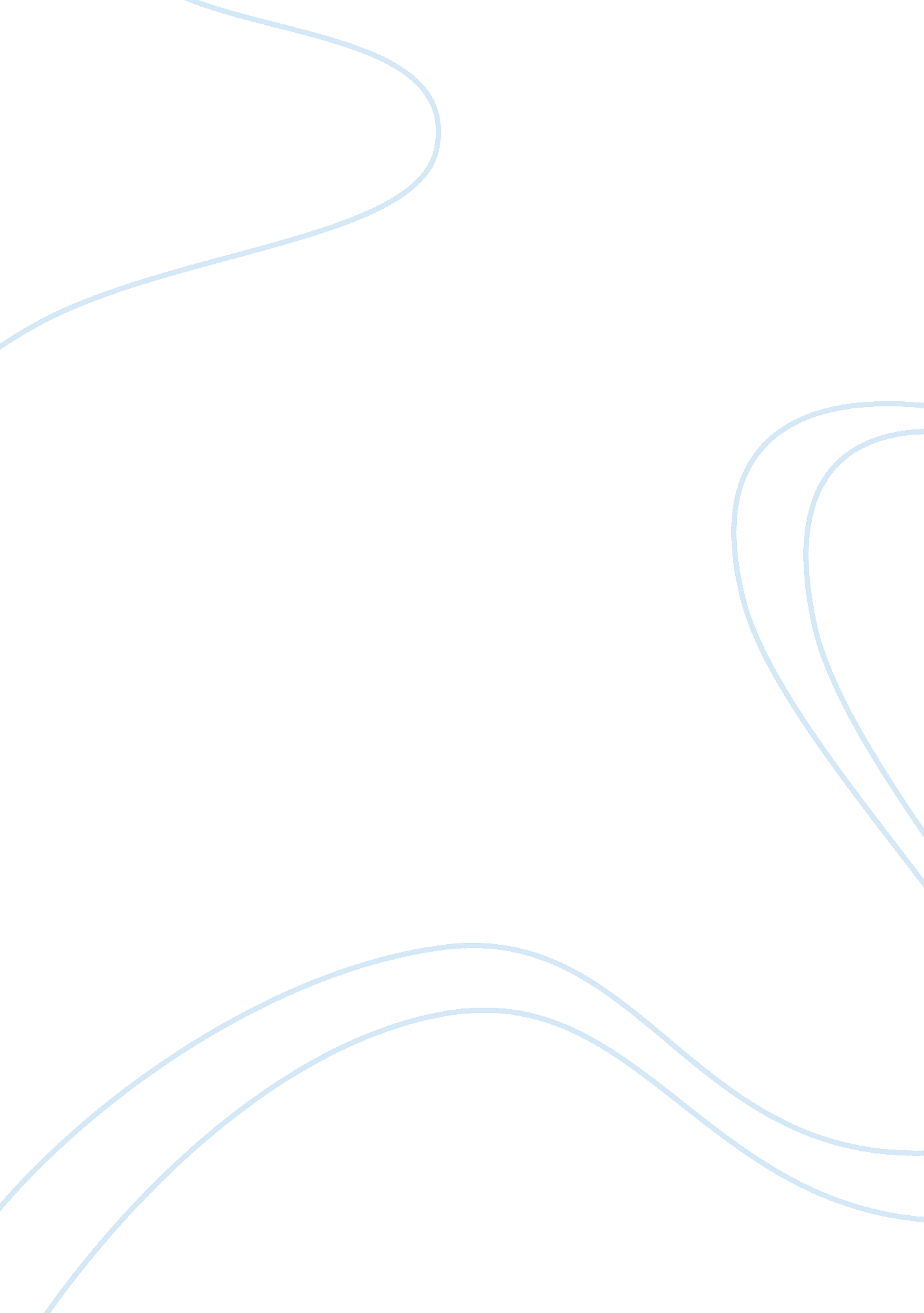 Autobahns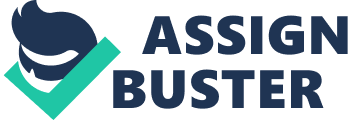 March German Autobahn Autobahn is one of the motorways constructed by the federal government. The federal government also assumes the responsibility of their maintenance. Bundesautobahn is the official name of these motorways. These motorways were called Reichsautobahn in the 1920s and 1930s. 
Autobahns contain numerous traffic lanes. A barrier in the centre separates the lanes. The concept of construction of the autobahn dates back to the time of the Weimer Republic. However, lack of political support and other economic problems caused delays in construction. In 1935, with the construction of the first section that linked Frankfurt to Darmstadt, the autobahns became the first of all high-speed networks of roads in the whole world. 
Driving on the German autobahn is generally a very different experience from that of driving somewhere else. There is a lot more fun in driving on the German autobahn to get around Germany than getting onto the public rail. People normally consider autobahn a more risky and lawless route but the reality is counter to this general perception. The German autobahn is much more organized road with speed limit zones than what most people think it to be. 
Citizens of the European Union as well as citizens of the USA who belong to 36 of the total states of the USA are allowed to drive on the German autobahn with the license from their native countries for a year (Anil). Although foreigner drivers are required to carry a translated version of their driving licenses, yet there are no strict implications for violation. 
Works Cited: 
Anil, P. “ Your Guide To Driving On The German Autobahn.” 11 Mar. 2010. Web. 1 Mar. 2012. 
. 